STATUTÁRNÍ MĚSTO MOSTObecně závazná vyhláška č. 3/2013ze dne 12. 12. 2013 kterou se vydává Cenová mapa stavebních pozemků statutárního města Mostu č. 6Zastupitelstvo města Mostu vydává dne 12. 12. 2013 v souladu s ustanovením § 10 písm. d) a § 84 odst. 2 písm. h) zákona č. 128/2000 Sb., o obcích (obecní zřízení), ve znění pozdějších předpisů a podle ustanovení § 33 odst. 2 zákona č. 151/1997 Sb., o oceňování majetku a o změně některých zákonů (zákon o oceňování majetku), ve znění pozdějších předpis závaznou vyhlášku:Čl. ICenová mapaK ocenění stavebních pozemků na území statutárního města Mostu, uvedených v § 9 odst. 1 písm. a) zákona č. 151/1997 Sb., o oceňování majetku a o změně některých zákonů (zákon o oceňování majetku), ve znění pozdějších předpisů (dále jen „zákon o oceňování majetku“), se podle § 10 a § 33 téhož zákona vydává cenová mapa stavebních pozemků statutárního města Mostu č. 6 (dále jen „cenová mapa“). Ceny v ní uvedené se použijí k ocenění stavebních pozemků pro účely uvedené v § 1 zákona o oceňování majetku.Čl. IIOceňování stavebních pozemkůJsou-li ceny stavebních pozemků uvedeny v cenové mapě, nepoužije se při jejich ocenění § 10 odst. 1 druhá věta zákona o oceňování majetku, ve spojení s § 28 a § 28a, popřípadě § 32 odst. 2 vyhlášky č. 3/2008 Sb., o provedení některých ustanovení zákona č. 151/1997 Sb., o oceňování majetku a o změně některých zákonů, ve znění pozdějších předpisů (oceňovací vyhláška), ve znění pozdějších předpisů (dále jen „oceňovací vyhláška“). Není-li stanovena cena stavebního pozemku v cenové mapě stavebních pozemků, zjistí se cena stavebního pozemku podle zákona o oceňování majetku a oceňovací vyhlášky.Případný nesoulad v členění oceňovaného pozemku podle § 9 zákona o oceňování majetku a podle cenové mapy s jeho skutečným stavem se postupuje podle § 10 zákona § 27 odst. 4 oceňovací vyhlášky.Čl. IIIInformace o sjednané ceněPro účely aktualizace cenové mapy jsou prodávající při každém prodeji stavebního pozemku, který leží na území statutárního města Mostu, povinni zaslat odboru městského majetku Magistrátu města Mostu informaci o sjednané ceně v Kč/m2, o parcelním čísle a názvu katastrálního území, v němž se prodaný stavební pozemek nachází.Čl. IVČlenění cenové mapyCenová mapa v rozsahu 19 mapových listů grafické části na digitální katastrální mapě v měřítku 1: 5000, jednoho listu mapového kladu (celkem tedy 20 mapových listů) a 27 stran textové části, tvoří nedílnou přílohu této vyhlášky.Čl. VUveřejnění cenové mapy Cenová mapa je k nahlédnutí v úředních hodinách na odboru městského majetku Magistrátu města Mostu, Radniční 1/2, Most, a na internetových stránkách statutárního města Mostu.Čl. VIZrušovací ustanovení Zrušuje se obecně závazná vyhláška č. 7/2008, kterou se vydává cenová mapa stavebních pozemků statutárního města Mostu, ze dne 18. prosince 2008. Čl. VIIÚčinnostTato vyhláška nabývá účinnosti dnem 1. 1. 2014.	___________________________	___________________________	Ing. Vlastimil Vozka	JUDr. Hana Jeníčková	primátor města	náměstkyně primátoraNázev:                            Typ dokumentu:            obecně závazná vyhláškaobecně závazná vyhláškaobecně závazná vyhláškaobecně závazná vyhláškaobecně závazná vyhláškaobecně závazná vyhláškaČíslo dokumentu:         Účinnost od:Vlastník dokumentu: zastupitelstvo městaVlastník dokumentu: zastupitelstvo městaPočet stran dokumentu:Místo uložení, podoba originálu dokumentu:OKPaT OPČ, listinnáMísto uložení, podoba originálu dokumentu:OKPaT OPČ, listinnáMísto uložení, podoba originálu dokumentu:OKPaT OPČ, listinnáVlastník dokumentu: zastupitelstvo městaVlastník dokumentu: zastupitelstvo městaPočet příloh:Místo uložení, podoba originálu dokumentu:OKPaT OPČ, listinnáMísto uložení, podoba originálu dokumentu:OKPaT OPČ, listinnáMísto uložení, podoba originálu dokumentu:OKPaT OPČ, listinnáDatum:Datum:Podpis:Podpis:Podpis:Správkyně dokumentu schválila:Mgr. Klára JanouškováSprávkyně dokumentu schválila:Mgr. Klára JanouškováDatum:Datum:Podpis:Podpis:Podpis:Datum:Datum:Podpis:Podpis:Podpis:Představitelka managementu kvality uvolnila: Ing. Barbora JeníčkováPředstavitelka managementu kvality uvolnila: Ing. Barbora JeníčkováDatum:Datum:Podpis:Podpis:Podpis:Razítko a podpis správce dokumentu:Číslo řízené kopie: Datum vydání řízené kopie: Razítko a podpis správce dokumentu:Číslo řízené kopie: Datum vydání řízené kopie: Razítko a podpis správce dokumentu:Číslo řízené kopie: Datum vydání řízené kopie: Razítko a podpis správce dokumentu:Číslo řízené kopie: Datum vydání řízené kopie: Razítko a podpis správce dokumentu:Číslo řízené kopie: Datum vydání řízené kopie: Razítko a podpis správce dokumentu:Číslo řízené kopie: Datum vydání řízené kopie: 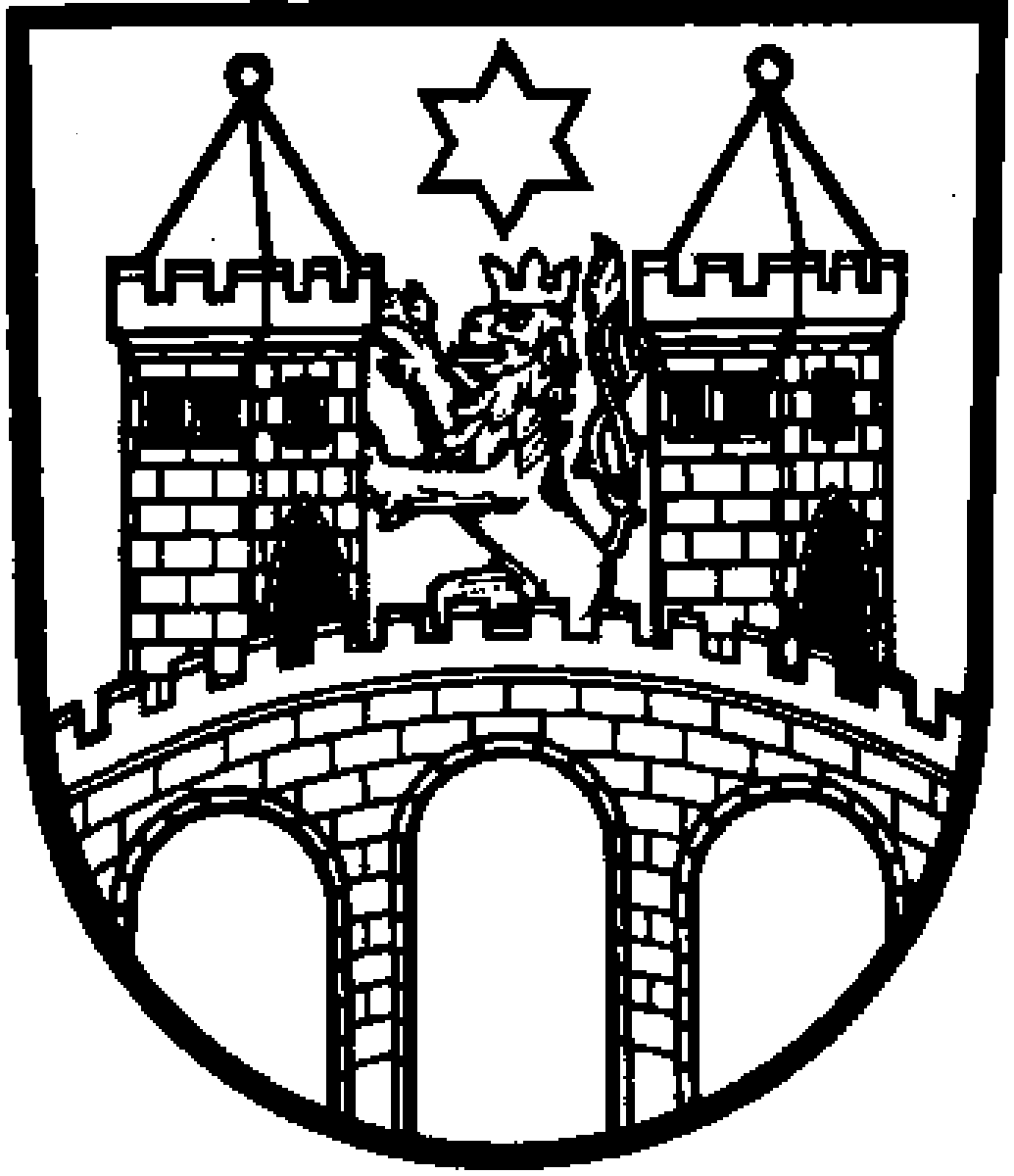 